Что  рассказать ребенку про День России?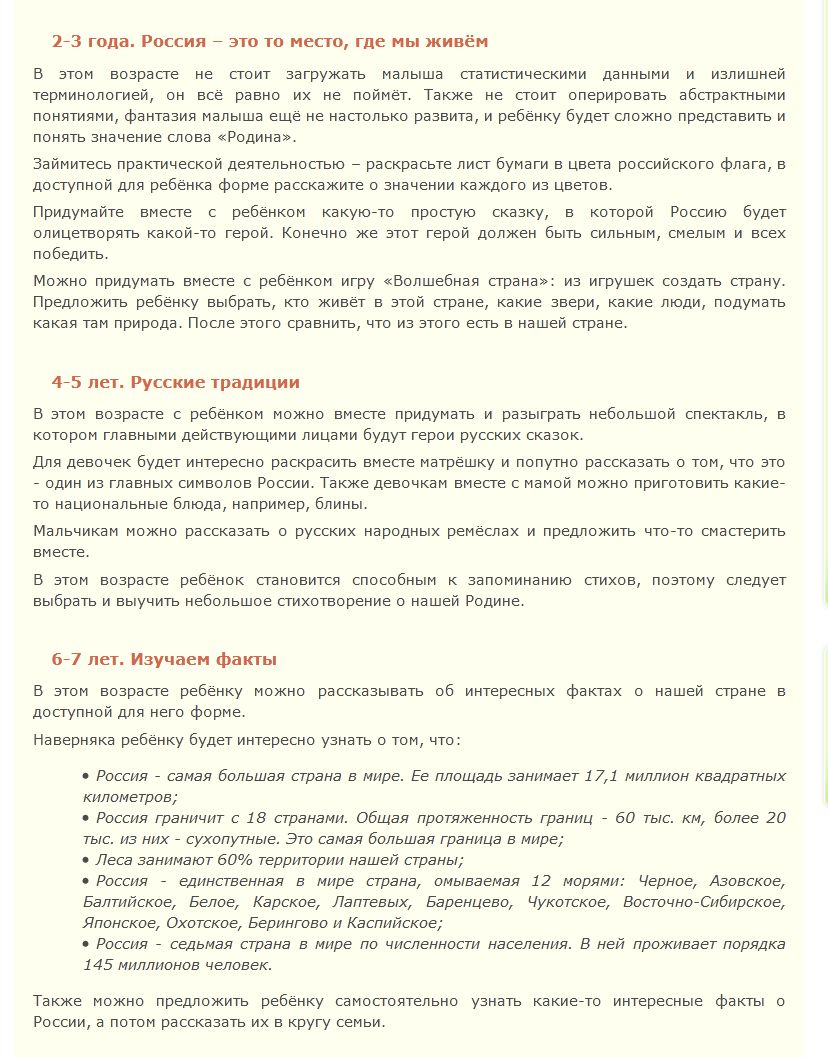 